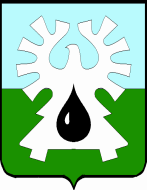     МУНИЦИПАЛЬНОЕ ОБРАЗОВАНИЕ ГОРОД УРАЙ    ХАНТЫ-МАНСИЙСКИЙ АВТОНОМНЫЙ ОКРУГ- ЮГРА     ДУМА  ГОРОДА УРАЙ      ПРЕДСЕДАТЕЛЬ      РАСПОРЯЖЕНИЕот 25.09.2020 		                                                                         №  61-од О проведении сорок первого заседания Думы города Урай шестого созыва       В соответствии с планом работы Думы города Урай шестого созыва, утвержденного решением Думы города от 25.06.2020 №45:      1. Провести сорок первое заседание Думы города Урай шестого созыва 21.10.2020 в 9-00 часов, начало работы постоянных комиссий с 13.10.2020, совещание депутатов по подготовке проведения заседания Думы- 19.10.2020.       2. Включить в проект повестки сорок первого заседания Думы города Урай шестого созыва следующие вопросы:        1) О внесении изменений в Правила землепользования и застройки муниципального образования городской округ город Урай;        2) Об организации безопасности дорожного движения на территории города Урай и мерах, принимаемых к снижению аварийности и контролю  качества  автомобильных дорог города;        3) О реализации мероприятий по выполнению  ремонта городских дорог и внутриквартальных проездов;        4) О реализации реформы в области обращения с твердыми коммунальными отходами в городе Урай;5) О промежуточных результатах централизации  структур администрации и муниципальных учреждений города Урай в части повышения качества управления их финансово-хозяйственной деятельностью, повышения эффективности бюджетных расходов, в соответствии с постановлением администрации города Урай от 25.02.2020 № 488 (с изменениями от 28.04.2020 №1050 и от 27.05.2020 №1228);6) О выполнении администрацией города Урай рекомендации Думы города Урай от 26.03.2020 (о возможности замены П-образных стоек для дорожных знаков на перекрестке ул. Ленина – ул. Космонавтов);            7) Информация о  муниципальном жилищном фонде города Урай;8) О внесении изменений в Положение о земельном налоге на территории города Урай;9) Информация о проведенных Контрольно-счётной палатой города Урай контрольных и экспертно-аналитических мероприятиях, о выявленных при их проведении нарушениях и недостатках, о внесенных представлениях, а также о принятых по ним решениях и мерах по состоянию на 01.10.2020.       3. Администрации города Урай и Контрольно-счётной палате города Урай представить проекты документов в Думу города по вносимым вопросам (включая электронный вариант) с визами согласования, заключениями Контрольно-счетной палаты города, согласно приложению.      4. В случае неподготовленности вопроса к указанному сроку ответственным представить соответствующую информацию в аппарат Думы города.Председатель   Думы города Урай                                                                   Г.П. Александрова   Приложениек распоряжению председателя Думы города Урай от 25.09.2020 № 61-одГрафиквнесения проектов решений и документов к 41-му заседанию Думы города№п/пНаименование вопросаСроки внесенияСроки внесения№п/пНаименование вопросав КСПв Думу1.О внесении изменений в Правила землепользования и застройки муниципального образования городской округ город Урай.      до 08.10.20202.Об организации безопасности дорожного движения на территории города Урай и мерах, принимаемых к снижению аварийности и контролю качества  автомобильных дорог города.до 08.10.20203.О реализации мероприятий по выполнению ремонта городских дорог и внутриквартальных проездов.      до 08.10.20204.О реализации реформы в области обращения с твердыми коммунальными отходами в городе Урай.до 08.10.20205.О промежуточных результатах централизации  структур администрации и муниципальных учреждений города Урай в части повышения качества управления их финансово-хозяйственной деятельностью, повышения эффективности бюджетных расходов, в соответствии с постановлением администрации города Урай от 25.02.2020 № 488 (с изменениями от 28.04.2020 №1050 и от 27.05.2020 №1228).до 08.10.20206.О выполнении администрацией города Урай рекомендации Думы города Урай от 26.03.2020 (о возможности замены П-образных стоек для дорожных знаков на перекрестке ул. Ленина – ул. Космонавтов).     до 08.10.20207.Информация о муниципальном жилищном фонде города Урай.   до 08.10.20208.О внесении изменений в Положение о земельном налоге на территории города Урай.до 06.10.2020до 08.10.20209.Информация о проведенных Контрольно-счётной палатой города Урай контрольных и экспертно-аналитических мероприятиях, о выявленных при их проведении нарушениях и недостатках, о внесенных представлениях, а также о принятых по ним решениях и мерах по состоянию на 01.10.2020.до 08.10.2020Дополнительные вопросы  в повестку (проекты решений для согласования в  аппарате Думы) Дополнительные вопросы  в повестку (проекты решений для согласования в  аппарате Думы) до 05.10.2020до 05.10.2020